АДМИНИСТРАЦИЯ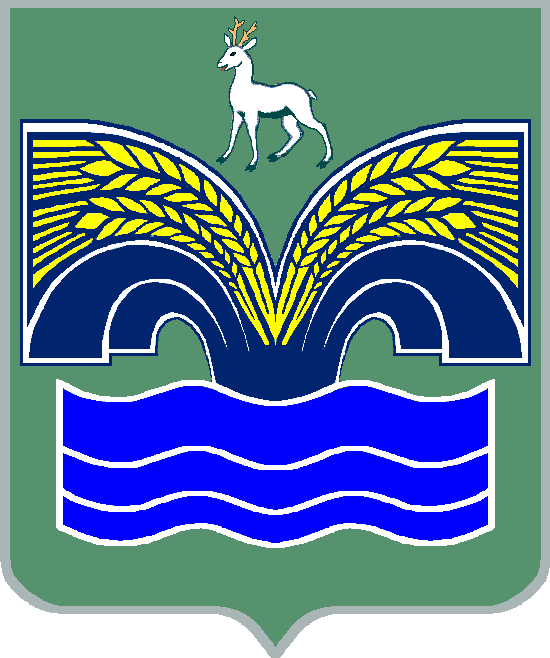 ГОРОДСКОГО ПОСЕЛЕНИЯ МИРНЫЙМУНИЦИПАЛЬНОГО РАЙОНА КРАСНОЯРСКИЙСАМАРСКОЙ ОБЛАСТИПОСТАНОВЛЕНИЕот 18 октября 2016 года № 57О внесении изменений  в постановление администрации городского поселения Мирный № 44 от 20.10.2014 года «Об утверждении административного регламента предоставления муниципальной       услуги «Выдача разрешений на проведение земляных работ на территории городского поселения Мирный муниципального района Красноярский Самарской области»Рассмотрев протест прокуратуры на отдельные положение постановления Администрации городского поселения Мирный № 44 от 20.10.2014 года, в соответствии с Федеральным законом от 06.10.2003 года № 131-ФЗ «Об общих принципах организации местного самоуправления в Российской Федерации», в целях соответствия регламента нормам действующего законодательства Администрация городского поселения Мирный ПОСТАНОВЛЯЕТ:1. Внести в Административный регламент «Выдача разрешений на проведение земляных работ на территории городского поселения Мирный» следующие изменения:1) Пункт 1.3.8 Административного регламента, дополнить абзацем следующего содержания:«Для инвалидов по зрению обеспечивается дублирование необходимой для ознакомления зрительной информации, а также надписей, знаков и иной текстовой и графической информации знаками, выполненными укрупненным шрифтом и рельефно-точечным шрифтом Брайля. Для инвалидов по слуху обеспечивается дублирование необходимой для ознакомления звуковой информации текстовой и графической информацией (бегущей строкой)»2) Раздел 2.14 Административного регламента, дополнить абзацами следующего содержания:«Для обслуживания инвалидов помещения оборудуются пандусами, специальными ограждениями и перилами, обеспечивающими беспрепятственное передвижение и разворот инвалидных колясок. Столы для обслуживания инвалидов размещаются в стороне от входа с учетом беспрепятственного подъезда и поворота колясок.Входы в помещения оборудуются пандусами, расширенными проходами, позволяющими обеспечить беспрепятственный доступ инвалидов, включая инвалидов, использующих кресла-коляски. Центральный вход в помещения оборудуется информационной табличкой (вывеской), содержащей соответствующее наименование, с использованием укрупненного шрифта и плоско-точечного шрифта Брайля.При наличии заключения общественной организации инвалидов о технической невозможности обеспечения доступности помещений (здания) для инвалидов на специально подготовленного сотрудника учреждения (организации), в котором предоставляется государственная услуга, административно-распорядительным актом возлагается обязанность по оказанию ситуационной помощи инвалидам всех категорий на время предоставления государственной услуги».2. Настоящее постановление довести до сведения муниципальных служащих администрации городского поселения Мирный.3. Опубликовать настоящее постановление в газете «Красноярский вестник» и разместить на официальном сайте администрации муниципального района Красноярский в разделе поселения /Мирный/.4. Настоящее постановление вступает в силу со дня его официального опубликования.5. Контроль за исполнением настоящего постановления оставляю за собой.  Глава городского поселения Мирный муниципального района Красноярский  Самарской области                                                                    С.Е. Сидоров